RAPORT PRIVIND SITUAŢIA HIDROMETEOROLOGICĂ ŞI A CALITĂŢII MEDIULUIîn intervalul 25.03.2018, ora 8.00 – 26.03.2018, ora 8.00I.	SITUAŢIA HIDROMETEOROLOGICĂ1. Situaţia şi prognoza hidro pe râurile interioare şi Dunăre din 26.03.2018, ora 7.00RÂURIDebitele au fost, în general, în creștere din cauza precipitaţiilor prognozate, cedării apei din statul de zăpadă, diminuării formaţiunilor de gheaţă şi propagării pe râurile din bazinele: Jiu, Olt, Vedea, Argeş, Ialomiţa, Siret, Prut şi pe cele din Dobrogea.Pe  Crasna, Barcău şi pe cursul inferior al Mureşului, debitele au fost în scădere uşoară, iar pe celelalte râuri au fost relativ staționare.Din informațiile primite se situează peste: - COTELE DE ATENȚIE râurile la stațiile hidrometrice: Crasna – Domăneşti (400+94)-jud.SM (sector îndiguit), Crasna –Berveni (490+84)- jud.SM (sector îndiguit),  Urlui – Furculești (150+19)- jud.TR, Bârzava – Partoş (50+54)-jud.TM, Moraviţa – Moraviţa (250+15)-jud.TM şi Bega Veche – Pişchia (100+22)-jud.TM.Formaţiunile de gheaţă (gheaţă la maluri, năboi) prezente pe unele râuri din Moldova au fost în restrângere, diminuare şi eliminare.Debitele se situează în general la valori peste mediile lunare multianuale, exceptând  râurile din bazinele Putna, Rm. Sărat și unii afluenţi Bârladului, care se situează la valori cuprinse între 30% şi 80% din acestea.Este în vigoare ATENŢIONAREA HIDROLOGICĂ nr. 17 din 25.03.2018.Debitele vor, fi în general ,în creștere.Sunt posibile scurgeri importante pe vesanţi, torenţi, pâraie, viituri rapide cu efect de inundaţii locale şi creşteri semnificative de niveluri şi debite cu posibilitatea atingerii şi depăşirii COTELOR DE ATENŢIE, pe unele râuri din sudul ţării.La sfârşitul intervalului se vor mai situa peste COTELE DE ATENȚIE cursurile inferioare ale Crasnei, Bârzavei şi Moraviţei.Formaţiunile de gheaţă (gheaţă la maluri, năboi) prezente pe unele râuri Moldova vor fi în restrângere, diminuare şi eliminare.Se menţine în vigoare ATENŢIONAREA HIDROLOGICĂ nr. 17 din 25.03.2018.DUNĂREDebitul la intrarea în ţară (secţiunea Baziaş), în intervalul 25.03.2018 – 26.03.2018, a fost în scădere, având  valoarea de 10900 m3/s, peste  media  multianuală  a  lunii  martie  (6700 m3/s).În aval de Porţile de Fier debitele au fost în scădere la Gruia și pe sectoarele Corabia  – Tr. Măgurele și Isaccea – Tulcea, în creștere pe sectoarele Calafat – Bechet şi Zimnicea – Galaţi Din informațiile primite până la ora 600, nivelurile se situează peste:- FAZA a II-a DE APĂRARE la staţiile hidrometrice: Calafat (600+14) – jud. DJ, Bechet (600+68) – jud. DJ, Corabia (550+48) – jud. OT, Tr. Măgurele (550+50) – jud. TR, Zimnicea (610+37) – jud. TR, Giurgiu (640+1) – jud. GR și Hârşova (610+35) – jud. CT; - FAZA I DE APĂRARE la staţiile hidrometrice: Gruia (610+20) – jud. MH, Olteniţa (550+77) – jud. CL, Călăraşi (550+39) – jud. CL, Feteşti (565+71)– jud. IL, Cernavodă (500+90) – jud. CT, Vadu Oii (600+26) – jud. CT, Brăila (560+34) – jud. BR, Galaţi (560+26) – jud. GL, Isaccea (380+53) – jud. TL și Tulcea (320+50)– jud. TL.Se menține AVERTIZAREA HIDROLOGICĂ nr. 16 din 21.03.2018.Debitul la intrarea în ţară (secţiunea Baziaş) va fi staţionar (10900 m3/s).	În aval de Porţile de Fier debitele vor fi în scădere pe sectorul Gruia – Calafat și în creștere pe sectorul Bechet – Tulcea.Nivelurile se vor situa peste: - FAZA a II-a DE APĂRARE la staţiile hidrometrice: Calafat–jud. DJ, Bechet–jud.DJ, Corabia–jud.OT, Tr. Măgurele–jud.TR, Giurgiu-jud.GR, Zimnicea–jud.TR şi Hârşova-jud.CT;- FAZA I DE APĂRARE  la  staţia  hidrometrica Gruia-jud.MH și pe sectoarele      Olteniţa – Cernavodă şi Vadu Oii – Tulcea, judeţele Călăraşi, Ialomiţa, Constanţa, Brăila, Galaţi şi Tulcea.Se menţine în vigoare AVERTIZAREA HIDROLOGICĂ nr. 16 din 21.03.2018.Se situează în faza I de apărare următoarele sectoare de dig:- Potelu Corabia – jud. Olt;- Bujoru – Pietroşani, Zimnicea – Năsturelu, Seaca-Zimnicea aval, Seaca-Zimnicea amonte - jud. Teleorman;- Vedea-Slobozia, Vedea-Petroşani şi Gostinu-Greaca–Argeş - jud. Giurgiu;- Oltina, Dunăreni, Cochirleni, Zăvalu, Topalu II, Hârșova-Ciobanu (km 2+500, km 13+950)  – jud. Constanţa;- B.D.S. – jud. Brăila;- Dig Bădălan – jud. Galați;- Tulcea-Nufăru, Pardina, Crişan, Letea, Sf. Gheorghe (din adminstrarea ANAR), dig loc. Mahmudia (administrare consilii locale) - jud. Tulcea.Se situează în faza a II-a de apărare următoarele sectoare de dig:- Ostrov, Băneasa, Raşova, Dig Dunărea (pr. Dunărea), Topalu I, Dig Ciobanu- Gârliciu (km 19+150, km 21+950, km 25+450) – jud. Constanţa;- Noianu-Chişcani, dig Municipiu, Călmăţui-Gropeni-Chişcani (comp. 1, 2 şi 3) şi Vărsătura  - jud. Brăila;- Ostrov-Peceneaga,  Peceneaga-Turcoaia, Gârliciu Dăeni, Macin-Iglita-Carcaliu, 23 August-Grindu,  Grindu-Canton km 30, Smârdan -23 August II, Smârdan -23 August I, Ciulineţ - Isaccea, T. Vladimirescu, Gorgova (din administrarea ANAR), Chilia Veche, Măcin, Smârdan, loc. Nufăru-Victoria (din administrarea consiliilor locale) - jud. Tulcea.Se situează în faza a III-a de apărare următoarele sectoare de dig:- Titcov, Măraşu, Bandoiu, Filipoiu, Gemenele, Măicanu, Bălaia, Lunguleţu din I.M.B – jud. Brăila;- Canton km 30 Ciulineţ, dig R3, R4 (din administrarea ANAR), Nufăru-Victoria (din administrarea consiliilor locale), dig  Şosea Măcin-Smârdan (din administrarea Companiei Naţionale de Autostrăzi şi Drumuri Naţionale) – jud. Tulcea.2. Situaţia meteorologică în intervalul 25.03.2018, ora 8.00 – 26.03.2018, ora 6.00ÎN ŢARĂVremea a fost în continuare deosebit de rece, cu precădere în regiunile extracarpatice, deși temperatura aerului a marcat o creștere față de ziua precedentă în majoritatea regiunilor. Cerul a fost variabil, cu înnorări persistente în jumătatea de sud a țării. După-amiaza izolat în sud-vest a nins slab, iar în cursul nopții local s-au semnalat precipitații slabe, ninsori la munte, mixte în Oltenia și ploi în Banat și Muntenia. Vântul a suflat slab și moderat, cu unele intensificări pe crestele montane și în sudul Banatului. Stratul de zăpadă măsura în platformele stațiilor meteorologice, grosimi la munte de până la 261 cm în Masivul Făgăraș (Bâlea Lac), în Moldova până la 27 cm, în Muntenia și în Oltenia până la 19 cm, local în estul Transilvaniei până la 11 cm și izolat în Banat, Crișana, Maramureș și Dobrogea până la 7 cm. Temperaturile maxime s-au situat între 2 grade la Bâcleșu, Oltenița, Grivița și Suceava și 12 grade la Satu Mare, Baia Mare, Gurahonț, Deva și Alba Iulia, iar la ora 06.00, valorile termice se încadrau între -10 grade la Joseni și Miercurea Ciuc și 5 grade la Mangalia. În Transilvania s-a semnalat ceață, dimineața și noaptea.OBSERVAȚII: începând de ieri, au fost în vigoare 3 mesaje de atenționare cod galben pentru fenomene meteorologice periculoase imediate, 2 emise de SRPV Sibiu și 1 de SRPV Timișoara.LA BUCUREŞTIVremea s-a menținut deosebit de rece, astfel încât temperatura maximă a fost de 3 grade la Afumați, 4 grade la Băneasa și 5 grade la Filaret. Cerul a fost mai mult noros, iar spre sfârșitul intervalului a plouat slab. Vântul a suflat slab până la moderat. Stratul de zăpadă, în scădere față de ziua anterioară, măsura în platformele stațiilor meteorologice între 10 și 13 cm. La ora 06.00, temperatura aerului era de 1 grad la Băneasa, 2 grade la Afumați și 3 grade la Filaret.3. Prognoza meteorologică în intervalul 26.03.2018, ora 8.00 – 27.03.2018, ora 8.00ÎN ŢARĂVremea va continua să se încălzească ușor în cea mai mare parte a țării, dar valorile termice se vor menține sub normele perioadei. Cerul va fi mai mult noros. Vor fi precipitații, în general slabe cantitativ, predominant sub formă de ploaie, ziua în sudul și sud-estul țării și pe arii mai restrânse în rest, iar noaptea, local, îndeosebi în vest, nord și centru. La munte, precipitațiile vor fi mai ales sub formă de lapoviță și ninsoare. La începutul intervalului, izolat, vor mai fi condiții de polei. Vântul va sufla slab și moderat, cu ușoare intensificări, trecător, în Dobrogea, sudul Banatului și zona înaltă de munte. Temperaturile maxime vor fi cuprinse între 2...3 grade, izolat, în regiunile extracapatice și 12...13 grade în nord-vestul extrem al teritoriului, iar cele minime se vor încadra, în general, între -2 și 4 grade. Izolat, dimineața și noaptea, se va semnala ceață.LA BUCUREŞTIVremea va fi rece pentru această dată. Cerul va fi mai mult noros, în cursul zilei temporar va ploua, iar seara și noaptea vor fi condiții de ceață. Vântul va sufla slab până la moderat. Temperatura maximă va fi de 5...6 grade, iar cea minimă se va situa în jurul valorii de 0 grade.4. Buletin nivometeorologic valabil pentru masivele Bucegi şi Făgăraş (versantul nordic) emis pentru perioada 25.03.2018, ora 20 – 26.03.2018, ora 20Starea vremii şi evoluţia stratului de zăpadă în ultimele 24 de ore:Vremea a fost rece. Cerul a fost temporar noros. Vântul a suflat slab şi moderat, cu intensificări care la rafală au atins 65 km/h în zona înaltă, unde temporar a spulberat zăpada. Izolat s-a semnalat ceață. Stratul de zăpadă a scăzut cu până la 7 cm, iar la ora 15 măsura: 262 cm la Bâlea-Lac, 216 cm la Vf. Omu, 86 cm la Sinaia, 27 cm la Fundata şi 27 cm la Predeal.Evoluţia vremii în intervalul 25.03.2018, ora 20 – 26.03.2018, ora 20.00:Vremea va fi în general închisă şi se va încălzi uşor. Cerul va fi mai mult noros. Local, mai ales în cursul zilei se vor semnala precipitaţii mixte în general slabe, predominant ninsori în zonele de creastă. Vântul va mai prezenta în cursul nopţii intensificări temporare din sector sudic ce vor atinge la rafală  60-70 km/h în zona înaltă, unde va spulbera zăpada. Izolat se va semnala ceaţă. Peste 1800 m: temperaturi minime: -11 la -8 gr.C;  temperaturi maxime: -4 la 0 gr.C  Sub 1800 m: temperaturi minime: -8 la -5 gr.C; temperaturi maxime: 0 la 4 gr.C.STABILITATEA şi EVOLUŢIA STRATULUI de ZĂPADĂ: La altitudini de peste 1800 m: RISC ÎNSEMNAT (3) La suprafaţă s-au format noi plăci de vânt în special pe versanţii cu orientare nordică. În interiorul stratului de zăpadă cristalele constituente sunt fine, faţetate şi rotunde, dar în ultimii 50-70 cm deasupra solului predomină cristalele de tip cupă. Datorită temperaturii în creştere şi a umezirii stratului în urma precipitaţiilor mixte, stratul superior format din plăci de vânt se va îngreuna şi poate aluneca peste structurile aflate dedesubt ducând la declanşarea de avalanşe pe pantele suficient de înclinate, atât spontan, dar mai ales la supraîncărcări La altitudini mai mici de 1800 m: RISC ÎNSEMNAT (3) Temperaturile diurne pozitive şi precipitaţiile predominant sub formă de ploaie vor determina umezirea  stratului de zăpadă, mai ales în partea superioară. Astfel, pe versanţii mai înclinaţi se menţine riscul declanşării spontane a avalanşelor de topire, din care unele de profunzime, riscul fiind amplificat la supraîncărcări..  LEGENDA:II. CALITATEA APELORAdministrația Națională Apele Române informează  despre producerea, la data de 25.03.2018, la ora 22.00, unei poluări accidentale cu ape de santină a apei fluviului Dunarea în zona SC Unicom Oil SA Galați, Hectometrul 1450. Poluatorul este nava LTW Expres (sub pavilion Tanzania), ancorată în dana 48 a SC Port Bazinul Nou SA Galați. Măsuri întreprinse: reprezentanții ABA Prut Bârlad - SGA Galați și SC Unicom Oil Terminal SA Galați au intervenit cu baraj și material absorbant, se prelevează probe de apă din fl. Dunărea, amonte și aval de punctul de descărcare, pentru efectuarea analizelor de laborator.III. CALITATEA MEDIULUIÎn domeniul aeruluiNu s-au semnalat evenimente deosebite.2. 	În domeniul solului şi vegetaţieiNu s-au semnalat evenimente deosebite.3. 	În domeniul supravegherii radioactivităţii mediuluiNu s-au semnalat evenimente deosebite.4. 	În municipiul BucureştiÎn ultimele 24 de ore, sistemul de monitorizare a calităţii aerului în municipiul Bucureşti nu a semnalat depăşiri ale pragurilor de informare şi alertă.DIRECȚIA DE COMUNICAREPESTE 1.800 mPESTE 1.800 mSUB 1.800 mSUB 1.800 mFĂGĂRAŞRISC ÎNSEMNAT (3)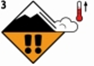 RISC ÎNSEMNAT (3)BUCEGIRISC ÎNSEMNAT (3)RISC ÎNSEMNAT (3)Gradul de riscStabilitatea stratului de zăpadăProbabilitatea de declanşare a avalanşelor5-foartemareInstabilitatea stratului de zăpadă este generalizată.Chiar şi pe pantele puţin abrupte se pot produce spontan numeroase avalanşe de mari, adesea chiar foarte mari dimensiuni.4-mareStratul de zăpadă este puţin stabilizat pe majoritatea pantelor suficient de înclinate*.Declanşarea avalanşelor este probabilă chiar şi printr-o slabă supraîncarcare**, pe numeroase pante suficient de înclinate. În anumite situaţii sunt de aşteptat numeroase declanşări spontane de avalanşe de dimensiuni medii şi adesea chiar mari.3-însemnatPe numeroase pante suficient de înclinate*, stratul de zăpadă este mediu sau puţin stabilizat.Declanşarea avalanşelor este posibilă chiar în condiţiile unei slabe supraîncărcări**, mai ales pe pantele descrise în buletin. În anumite situaţii sunt posibile unele declanşări spontane de avalanşe medii şi câteodată chiar mari.2-moderatPe anumite pante suficient de înclinate*, stratul de zăpadă este mediu stabilizat; în rest este stabil.Declanşările de avalanşe sunt posibile mai ales la supraîncărcări mari** şi pe unele pante suficient de înclinate ce sunt descrise în buletin. Nu sunt aşteptate declanşările spontane de avalanşe de mare amploare.1-redusStratul de zăpadă este în general stabilizat pe majoritatea pantelor.Declanşarea avalanşelor este posibilă doar izolat pe pantele foarte înclinate şi în cazul unei supraîncărcări mari**. Spontan se pot produce doar curgeri sau avalanşe de mici dimensiuni.